 学生网上缴费及电子票据打印指南操作指南包括系统登录、学生缴费、缴费查询、电子票据打印四部分，请学生缴费前仔细阅读操作流程一、网上缴费系统登录第一步：打开手机微信扫一扫或直接关注“巢湖学院财务处”微信公众号。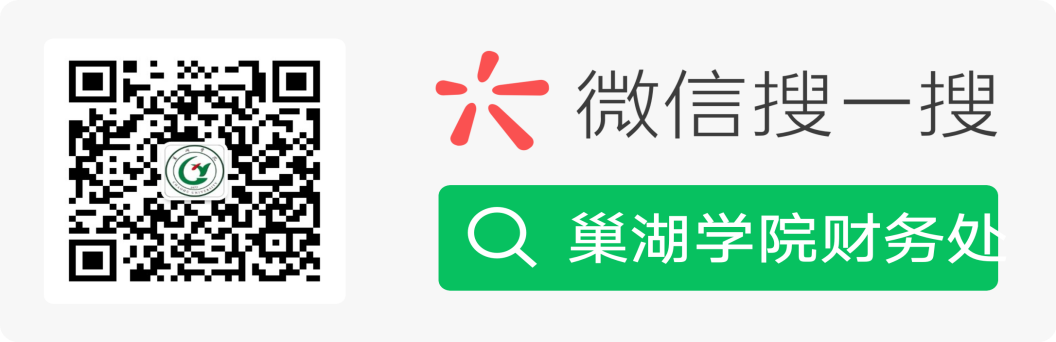 第一步第二步：进入公众号后，点击“网上缴费”栏，选择“学生缴费入口”栏目。 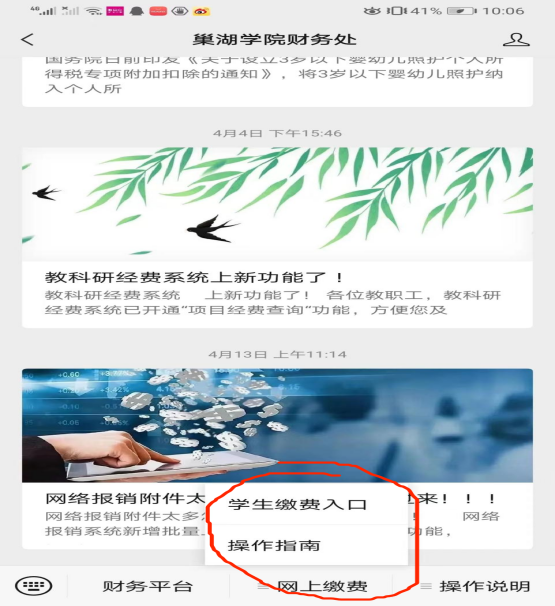                          第二步第三步：进入登录页面后，输入学号、初始密码（密码为：chxy@身份证后六位。例如身份证后六位为123123，密码是chxy@123123）、验证码、点击“登录”按钮，按照提示修改密码后进入缴费页面。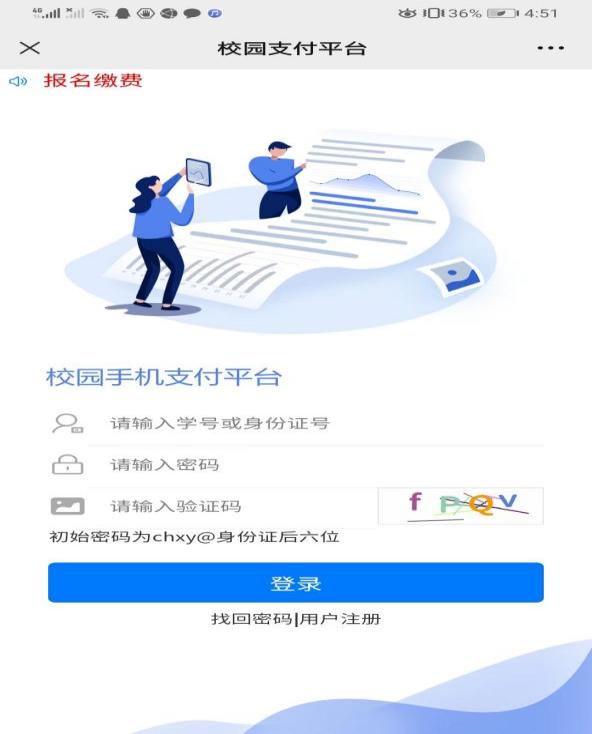 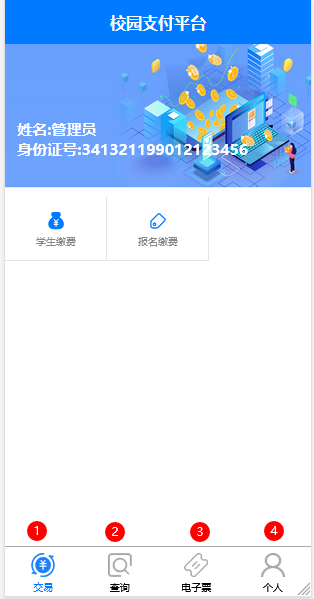 第三步                                 登录成功页面二、学生缴费（一）学生学杂费缴费流程第一步  缴费前仔细核对姓名、身份证号（如有误，请联系老师更正后进行缴费）。第二步  信息核对无误后点击“学生缴费”。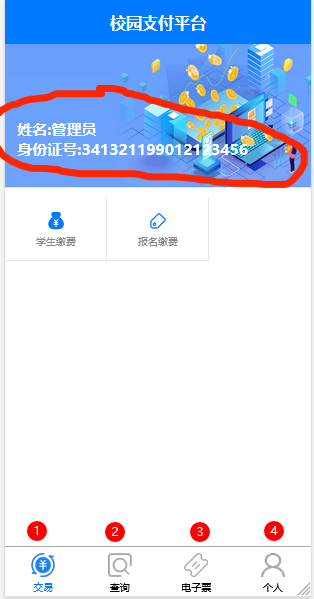 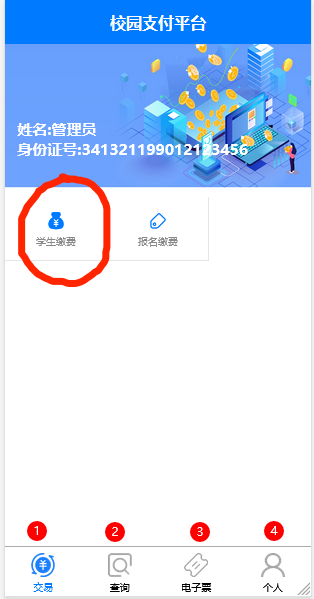              第一步                                   第二步第三步：点击“缴费年度”，进入缴费明细页面。第四步：选择选择需要缴费的项目，点击“缴费”按钮，等待3秒进入支付页面。（办理助学贷款学生只需缴纳代收费用,无需缴纳学费、住宿费，助学贷款汇入学校账户时自动抵扣学费住宿费。）                                               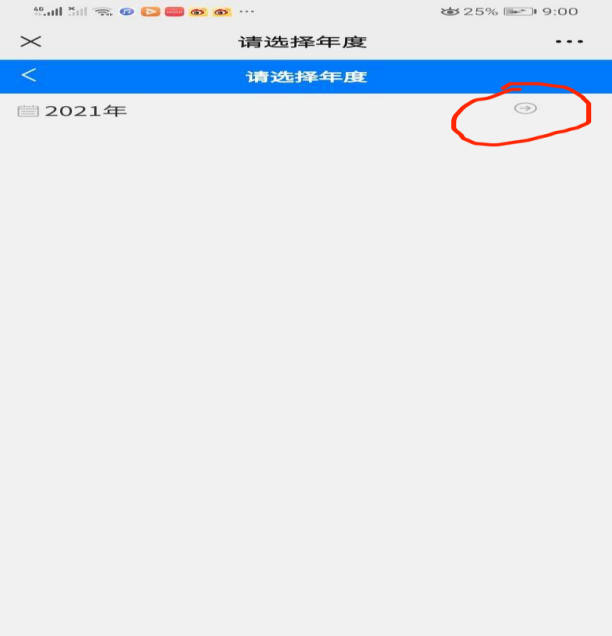 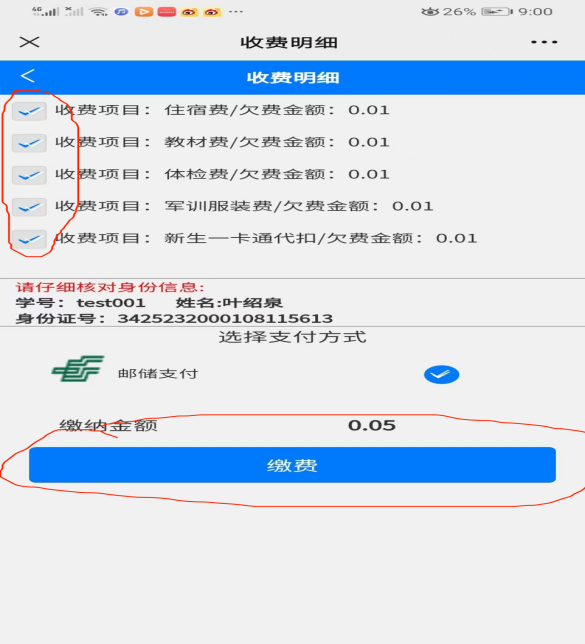              第三步                                  第四步第五步：进入“中国邮政储蓄银行”支付页面后，点击“立即支付”按钮。输入微信支付密码即可支付完成，显示支付成功。（目前仅支持微信支付）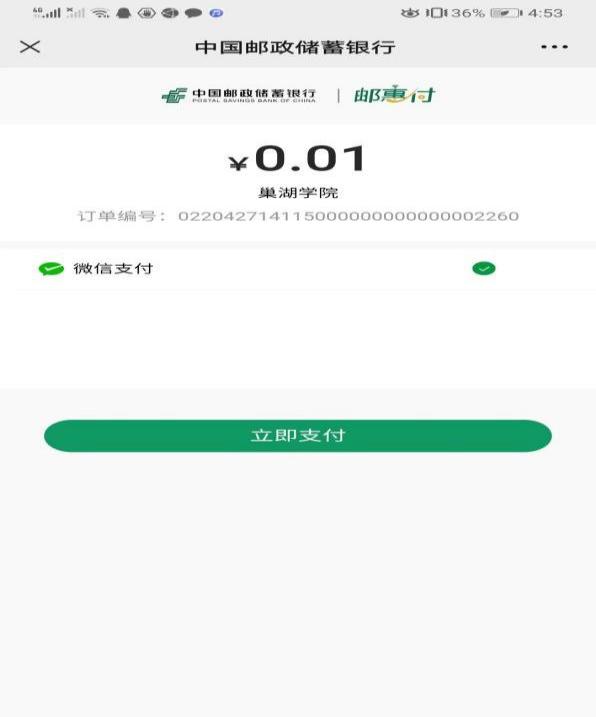 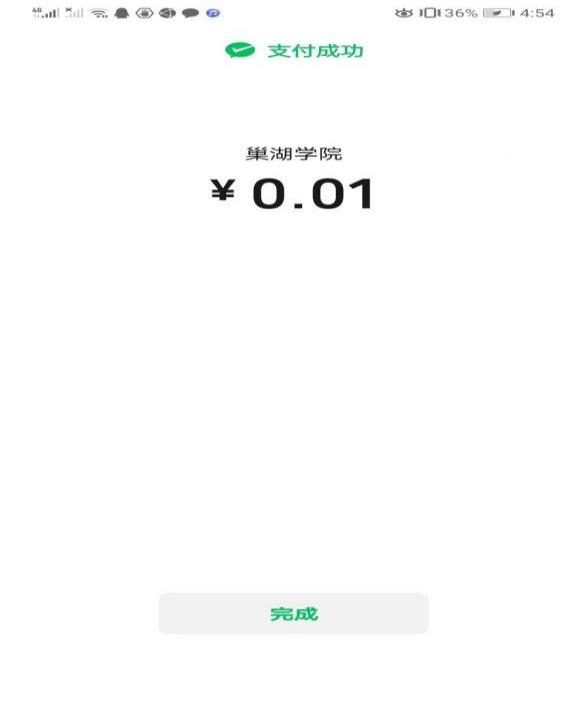               第五步注意事项：支付成功后，学费查询可能出现延迟到账现象，具体以扣费成功为准。（二）学生报名考试缴费流程第一步：进缴费页面后，点击“报名缴费”按钮。第二步：进入报名项目页面后，选择选择需要缴费的项目。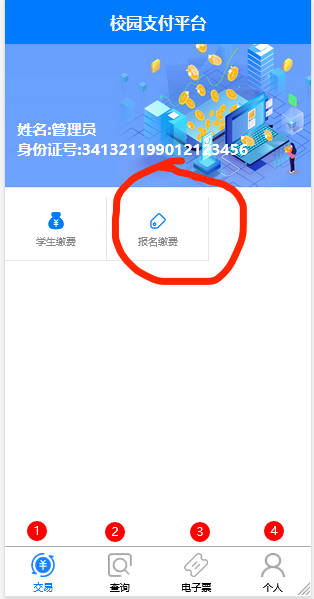 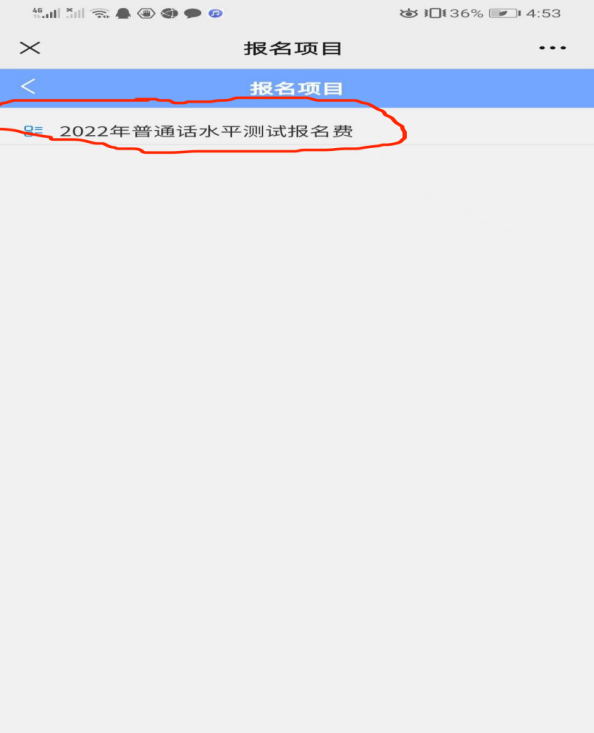            第一步                                     第二步第三步：进入项目信息页面后，点击缴费按钮，进入支付页面。第四步：进入支付页面后点击“支付“”按钮，等待3秒钟左右，进入微信支付页面。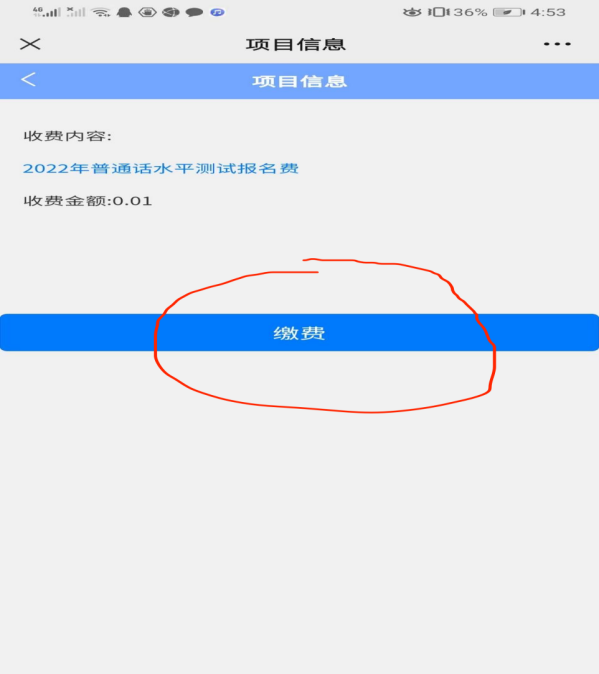 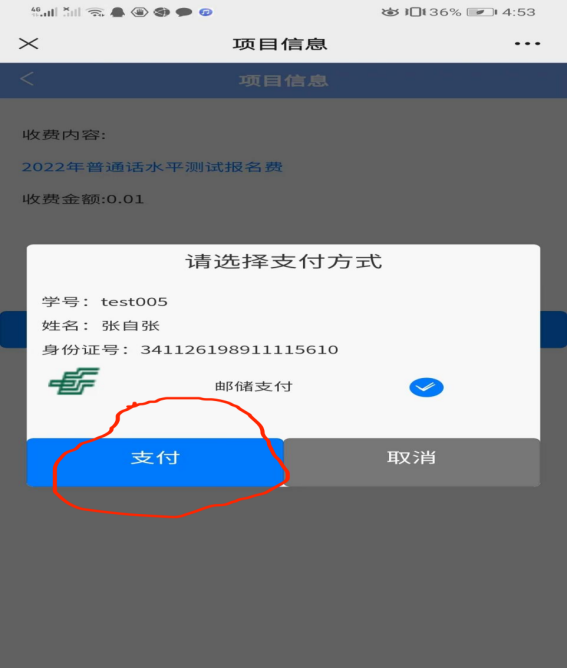            第三步                                      第四步注意事项：支付成功后，学费查询可能出现延迟到账现象，具体以扣费成功为准。                        三、缴费查询第一步：点击“查询”按钮。第二步：查询学杂费缴费情况，点击“学生缴费查询”。若查询考试报名费，请点击“小额缴费查询”。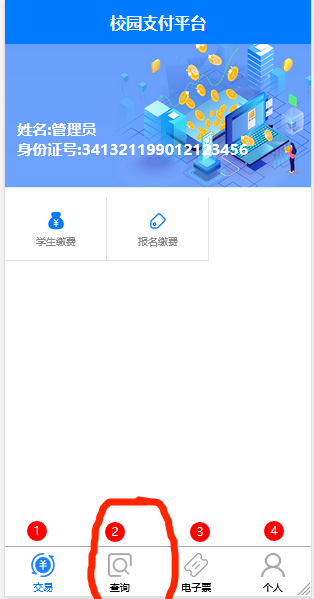 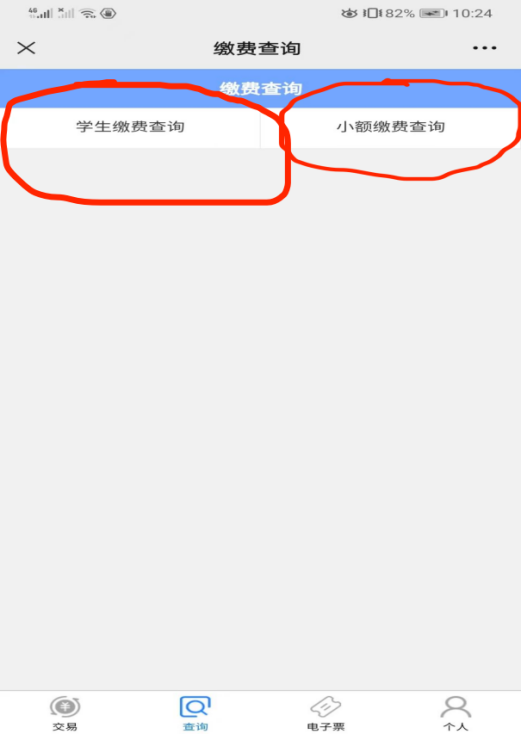              第一步                                        第二步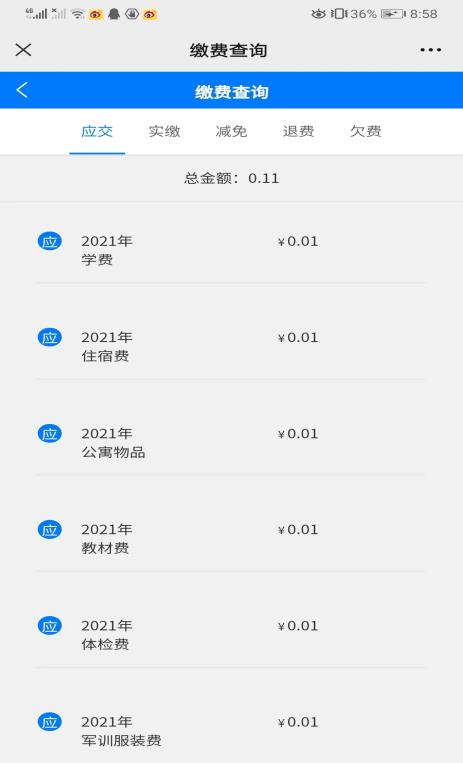 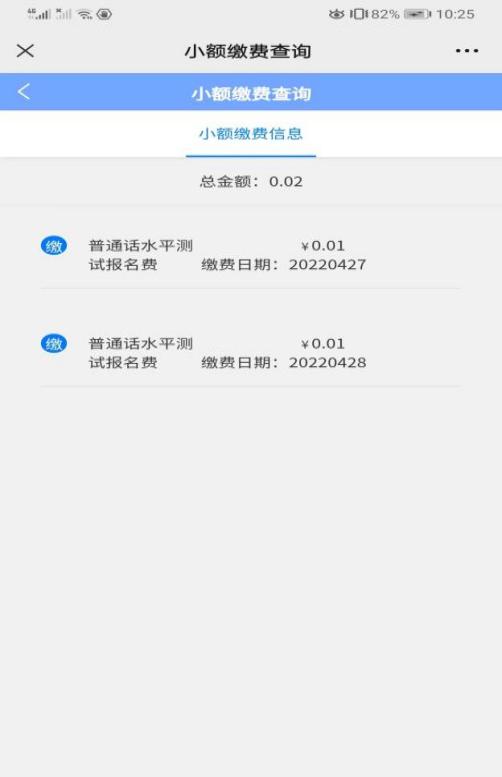          学杂费查询信息                            考试报名费查询信息电子票据打印第一步：在缴费系统“电子票”中复制电子票据缴款识别码。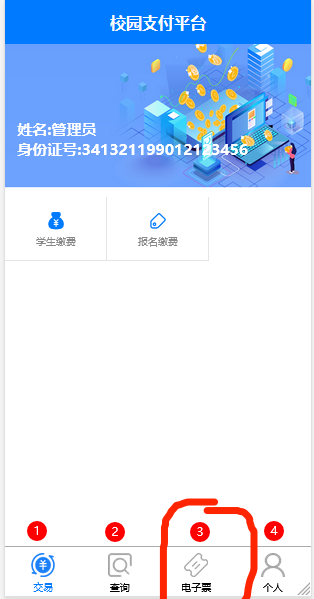 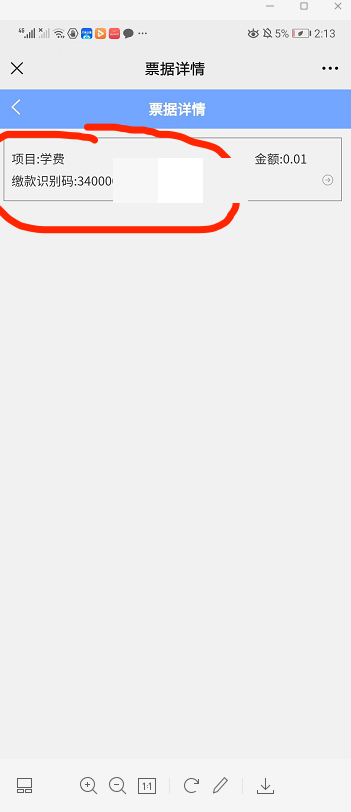                                         第一步第二步：电脑登录http://czpj.ahzwfw.gov.cn:8888/。点击“缴款码查验”，输入“缴款识别码”、“验证码”后，点击查验。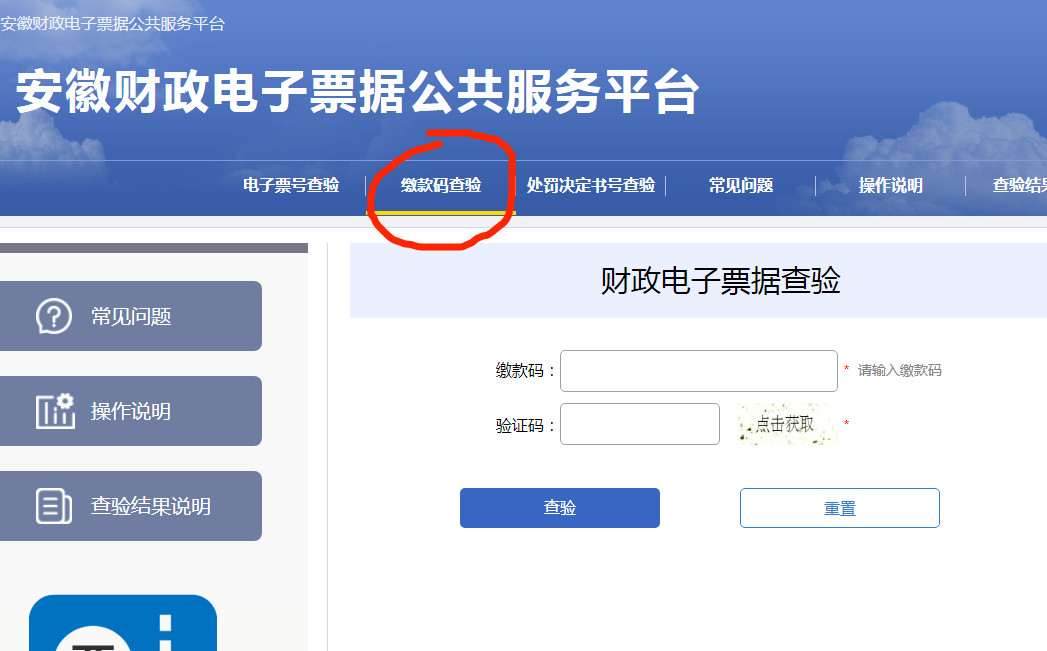                                      第二步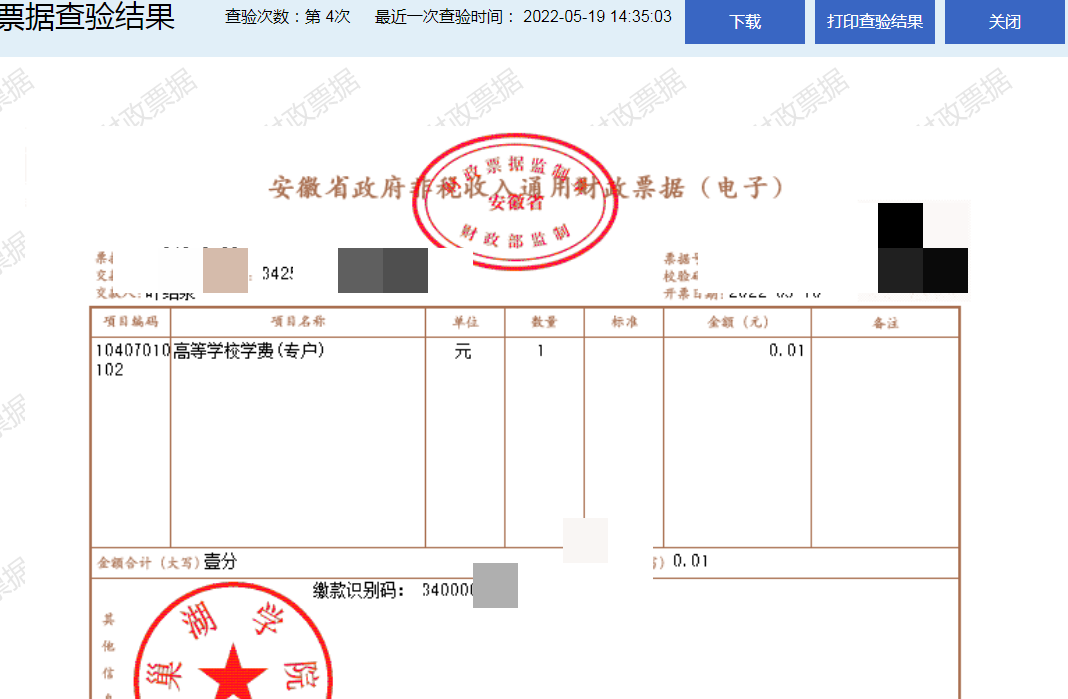 电子票查询结果